UEFA FSR (Football and Social Responsibility) compact course
Application form
UEFA FSR (Football and Social Responsibility) compact coursePlease complete this application form and send it to academy@uefa.ch before the deadline of 28th June 2019. Only fully completed application forms will be accepted and included in the selection process for the UEFA FSR compact course.Applicant’s informationApplicant’s organisation Current position Applicant’s motivationPlease describe your current involvement/work in FSR.Please describe any previous involvement/work in FSR.Please state your motivation for applying and what you hope to learn from the UEFA FSR compact course.PromotionHow did you hear about the UEFA FSR compact course?UEFA Academy website:      UEFA website:      UEFA direct:      UEFA employee:      Former graduate:      Word of mouth:   Educational journal/website:    LinkedIn:      Other: Please specifyDeclarationsAPPLICANT’S DECLARATION:I confirm that the above information is correct to the best of my knowledge. I have read and agree to the terms and conditions of the UEFA FSR compact course and am financially capable of paying the programme (if coming from outside of a UEFA member association) fees if my application is successful.Place and Date: 	Please specify	     	Signature of Applicant: 	                                                                                                                                                                                                  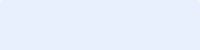 (In the case that you do not have electronic signatures, please print this page, complete all signatures and send a scanned version of this through with the fully completed application form.) ORGANISATION’S REPRESENTATIVE’S DECLARATION (for candidates from UEFA’s member associations):	            I acknowledge that the information provided by Mr / Mrs full name of applicant is correct and that the application has the full approval of our organisation. Should the candidate be successful, the organisation will allow the candidate to participate on the UEFA FSR compact course. I am confident that Mr / Mrs  full name of applicant   is able to undertake this course in English. Place and Date: 	Please specify	     	Name of Organisation Representative (President / General Secretary): Please specifySignature of Organisation Representative: 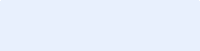 Deadline for applications and contact detailsThe application form duly completed, must reach the UEFA Academy before the application deadline (28 June 2019). All correspondence relating to the UEFA FSR compact course as well as the application form should be sent to:Email: Academy@uefa.chPhone: +41 (0) 22 707 25 79UEFA Academy – Participants Terms and ConditionsIntroduction1.1 These terms and conditions (“Terms and Conditions”) represent an agreement between Union des   Associations Européennes de Football (UEFA) (“UEFA”, “us”, “we” or “our”) and you (“you” or “your”) for your participation to our education programmes provided to you under the label UEFA Academy.1.2 In these Terms and Conditions, the following words shall have the meanings set out below unless the context requires otherwise:ApplicationYou may apply for participating in our Education Programme in accordance with the specific instructions outlined on our website and any application form.You are responsible to provide true, accurate, current and complete information at the time of your application.If you provide incorrect, incomplete or fraudulent information at the time of your application, we may refuse to consider your application.OfferIf you meet the requirements for admission at the time of your application, we will consider your application and may, at our entire discretion, make you an Offer.If you do not meet the requirements for admission or if we are unable to make you an Offer, we will inform you as soon as practicable. You can accept the Offer by sending a confirmation email to the UEFA Academy within the set deadline in the Offer.3.4 	If you do not confirm your acceptance within the set deadline, your Offer will lapse.4. Our obligations4.1 We shall:4.1.1 Deliver your Education Programme with the support of our Academic Partner(s) with reasonable care and  skill and in accordance with the description of the Education Programme as published on our website.4.1.2 Upon reasonable and timely request, provide you with an acceptance email to obtain the necessary    authorisation or permission to participate on the Education Programme. For the avoidance of doubt, you accept that we have no responsibility if you are unable to obtain the necessary authorisation or permission.4.1.3 Inform you as soon as practically possible should the Education Programme’s effective dates or location  change before or during the sessions.5. Your obligations5.1 You shall:5.1.1 Comply with the Learner’s Guide of your Education Programme, the Academic Regulations and the terms of the Contract, including ensuring that all work you submit is entirely your own. If you breach or fail to comply, we reserve the right to terminate the Contract with you and withdraw you from your Education Programme, without any liability to you.5.1.2 Acknowledge the confidentiality of UEFA’s business and undertake with UEFA at all times (both during and after the Education Programme) to keep all information relating in any way to the Contract, the Education Programme and/or UEFA’s business strictly confidential and not, either during or after the Education Programme, to disclose any such information without UEFA’s prior consent to any third party either directly or indirectly.5.1.3 Comply at all times with any obligations imposed by any applicable laws.5.1.4 Obtain sufficiently in advance any necessary authorisation or permission whatsoever to participate on your Education Programme, including any visa or permit. If you fail to demonstrate that you have a valid immigration status effective as of the first day of the Education Programme, we reserve the right to unilaterally terminate the Contract and withdraw you from your Education Programme, without liability to you.5.1.5 Ensure that you have sufficient accident, health and repatriation insurance to the levels required by the applicable laws, as well as sufficient funds available to support yourself during your Education Programme. 5.1.6 Ensure that you have all the necessary and appropriate material for your participation on your Education Programme.5.1.7 Inform UEFA Academy and our Academic Partner(s) without delay if you decide to withdraw from your Education Programme. If you withdraw from your Education Programme, you will not be entitled to obtain any certificate nor university credit in accordance with Academic Regulations. 6. Fee6.1 	If we require the payment of a Fee for your participation in the Education Programme, you shall pay the agreed Fee to us. You will not be able to take part in the Education Programme until your Fee is paid in full.6.2	Until all outstanding Fees are paid to us, we reserve the right at any time to suspend or withhold all education related services. 6.3	The Fees once paid, are non-refundable in all circumstances. If your Fees are being paid by a third party, you shall inform the third-party in advance that the Fees are non-refundable.7. Payment7.1	You agree to pay all the Fees required for your Education Programme within the deadline set out in the Offer, and to e-mail your proof of payment (i.e. copy of the bank transaction, including reference to a BIC code, a SWIFT code or a traceable equivalent) to us within the same deadline. 7.2 The payment details will be supplied to you in the Offer.8. Cancellation of your Education Programme8.1	 If we are forced to cancel your Education Programme because of matters beyond our control or in the event of insufficient participation, we will inform you as soon as is reasonably practicable and will refund the Fees paid to date. You shall have no claim for any form of compensation.9. Intellectual Property9.1	In general, where you create intellectual property in the course of your participation on your Education Programme which is capable of protection under copyright or moral rights, you will retain those intellectual property rights.9.2 	Where we use work created by you, it will generally acknowledge you as a creator of that work. However, there may be circumstances in which it is not appropriate for you to be identified as the creator of the work, for example where we publish anonymised extracts from exam papers, presentations or other examples of your work. In such circumstances we will ask you to waive any applicable rights.9.3	You shall not use any marks, including but not limited to trademarks, service marks or logos belonging to UEFA or use the name of UEFA or of any of its competitions/events and/or activities for promotional, advertising or any other purposes without prior written approval of UEFA. Furthermore, you have absolutely no rights in this respect and cannot associate yourself in any manner whatsoever, directly and/or indirectly, with UEFA or any of UEFA’s competitions, events and/or activities.10. Privacy10.1 We collect the following personal data from you:Name, surnameContact details (email, phone)Date of birthCountry of residenceCurriculum vitae (educational and professional background)10.2	The personal data collected is necessary for the purpose of administering your application and, if you accept the Offer, your Education Programme. 10.3 	You agree that we may share your personal data with our academic partner(s) when necessary for the intended purpose as well as with other participants to the Education Programme for networking and education purposes. 10.4 	Your personal data is processed on the basis that such processing is necessary to enter into and perform the Contract with you.10.5 	By accessing or using our website, or submitting your personal data to us, you acknowledge and agree to UEFA's use of such data in accordance with the UEFA Privacy Policy set out at http://www.uefa.com/privacypolicy.html.11. General11.1 	The contract constitutes the entire agreement between you and us. All previous agreements, arrangements and understandings between you and us relating to your admission on to your Education Programme, whether written or oral, shall have no legal effect unless expressly set out in the Contract.11.2 	The contract, and any other matters arising out or in relation to the Contract, are governed by and construed in accordance with Swiss law.11.3 	Any disputes arising out of or in connection with the Contract and the Education Programme shall be finally settled by the Courts of Vaud, Switzerland, which will apply their own procedural laws.UEFA Academy – Participants Terms and Conditions – Version 01.2019First name (as in passport):Click here to add text Last name (as in passport):Click here to add textDate of birth:DD.MM.YYYYNationality:Click here to add textGender:Click here to add textEmail:Click here to add textTelephone (mobile):Click here to add textCountry:Click here to add textAdditional information (allergies, dietary requests, accessibility requirements, etc.):Additional information (allergies, dietary requests, accessibility requirements, etc.):Additional information (allergies, dietary requests, accessibility requirements, etc.):Click here to add textClick here to add textOrganisation:Click here to add textClick here to add textClick here to add textClick here to add textAddress:Click here to add textCountry:Click here to add textTelephone:Click here to add textEmail:Click here to add textWhen did you start working at your organisation?When did you start working at your organisation?YearMonthCurrent division/unit:Click here to add textClick here to add textClick here to add textCurrent position/title:Click here to add textClick here to add textClick here to add textAdd description here Add description here Add description here “Academic Partner(s)”the teaching institution that is in charge of all academic matters of the Education Programme.“Academic Regulations”the academic terms and conditions which are published by our Academic Partners and apply to your taught Education Programme.“Academic Year”the period for which your Education Programme runs.“Contract”the agreement between you and us in relation to your participation in an Education Programme supported by the UEFA Academy. These Terms and Conditions and any instructions, policies and procedures referred to in this document form the Contract.  “Education Programme”your registered programme of study with the UEFA Academy.“Learner’s Guide”the document published by the UEFA Academy and the Academic Partner for an Education Programme.“Offer”an offer in writing of a place on an Education Programme.“Participation Fee”the fee you are required to pay to register with us for your Education Programme. “UEFA”the Union des Associations Européennes de Football with its registered office at Route de Genève 46, 1260 Nyon 2, Switzerland.“UEFA Academy”the business unit and label created by UEFA that supports the Education Programmes established by UEFA in collaboration with our Academic Partner(s). 